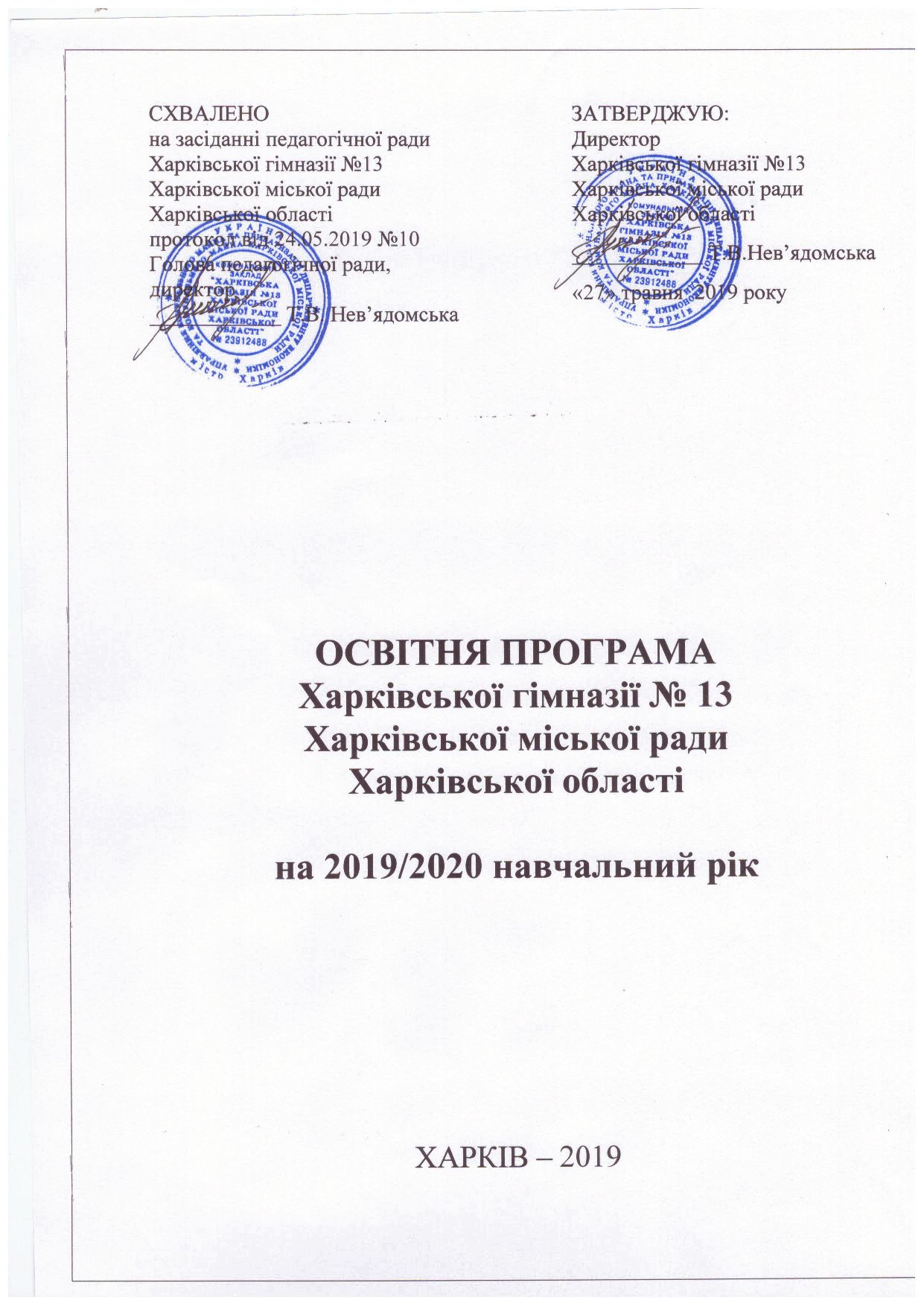 Загальні положення Харківська гімназія №13 Харківської міської ради Харківської області (далі - ХГ №13) здійснює планування діяльності на підставі ст.53 Конституції України, Законів України «Про освіту», «Про загальну середню освіту»,  Концепції Нової української школи,  Державного стандарту початкової загальної освіти, затвердженого постановою Кабінету Міністрів України від 21.02.2018 року  №87,  Державного стандарту базової і повної загальної середньої освіти,  затвердженого постановою Кабінету Міністрів України від 23 листопада 2011 року №1392, Державних санітарних правил і норм влаштування, утримання загальноосвітніх навчальних закладів та організації навчально-виховного процесу (ДСанПіН 5.5.2.008-01), власного Статуту.За Статутом ХГ №13 є гімназією і на перехідний період має таку структуру:1-2 класи;спеціалізована школа І ступеня з поглибленим вивченням іноземної мови (англійської) – 3-4 класи;гімназія – навчальний заклад ІІ-ІІІ ступенів з поглибленим вивченням окремих предметів у відповідності до природничо-математичного та суспільно-гуманітарного напрямів профільного навчання.Мова навчання – українська. У 2019/2020 навчальному році у ХГ №13 функціонуватимуть 36 класів,     в яких навчатимуться 1017 учнів.Освітня програма (далі – Освітня програма) Харківської гімназії №13 Харківської міської ради Харківської області розроблена відповідно до Типових освітніх програм:– для 1-2-х класів – за Типовою освітньою програмою початкової освіти, розробленої під керівництвом О.Я. Савченко, затвердженої наказом Міністерства освіти і науки України від 21.03.2018 № 268;– для 3-4-х класів – за Типовою освітньою програмою закладів загальної середньої освіти І ступеня, затвердженої наказом Міністерства освіти і науки України від 20.04.2018 № 407;– для 5-9-х класів – за Типовою освітньою програмою закладів загальної середньої освіти ІІ ступеня, затвердженої наказом Міністерства освіти і науки України від 20.04.2018 № 405;– для 10-11 класів – за Типовою освітньою програмою закладів загальної середньої освіти ІІІ ступеня, затвердженої наказом Міністерства освіти і науки України від 20.04.2018 № 408;Освітня програма окреслює рекомендовані підходи до планування й організації  єдиного комплексу освітніх компонентів для досягнення учнями обов’язкових результатів навчання, визначених Державним стандартом початкової,  базової та повної загальної середньої освіти (далі – Державний стандарт). Основною формою організації освітнього процесу є урок. Вибір форм і методів навчання вчитель визначає самостійно, враховуючи конкретні умови роботи, забезпечуючи водночас досягнення конкретних очікуваних результатів, зазначених у навчальних програмах окремих предметів.Опис та інструменти системи внутрішнього забезпечення якості освіти. Система внутрішнього забезпечення якості складається з наступних компонентів:кадрове забезпечення освітньої діяльності  На кінець 2018/2019 навчального року загальна кількість педагогічних працівників – 62, з них:  вчителів  вищої категорії – 30;  вчителів першої категорії –20; вчителів  другої  категорії – 7;  спеціалістів з вищою освітою – 4;  спеціалістів з середньою спеціальною освітою – 1. Мають педагогічні звання:  старший учитель – 8; учитель - методист – 10. Відмінників освіти: 6. навчально-методичне забезпечення освітньої діяльностіНавчальні предмети інваріантної складової  навчального плану викладаються за державними програмами, затвердженими Міністерством освіти і науки України. Спецкурси, курси за вибором, факультативи викладаються за державними програмами, затвердженими Міністерством освіти і науки України. Навчальне-методичне забезпечення освітньої діяльності оновлюється                 з урахуванням концепції Нова українська школа, нових освітніх програм  на 2019/2020 навчальний рік, виділені кошти для поповнення кабінетів 1-2-х класів засобами навчання для учнів та вчителів початкової школи.матеріально-технічне забезпечення освітньої діяльностіУ закладі освіти функціонує 41 навчальний кабінет, загальної площею        2581 кв.м.;  кабінет інформатики;   2 спортивні зали  (велика та мала);   бібліотека на 34357 примірників довідкової, художньої літератури та  підручників;  актова зала;  конференц – зала;  методичний кабінет;  кабінет виховної роботи;  кабінет соціально-психологічної служби;  музей історії школи, заснований у 2004 р.; їдальня  на 80 посадкових місць.    Програмне   забезпечення:   6  комп’ютерів та  2  ноутбуки   для  здійснення управлінської діяльності;  1 комп’ютер для роботи бібліотекаря; 10 комп’ютерів для забезпечення освітнього процесу;  використовується   глобальна мережа Інтернет;  є  локальна  мережа, що  з’єднує всі кабінети управлінського персоналу; якість проведення навчальних занять;Результативність освітнього процесу залужить від якості проведення навчальних занять.  Вимогою сучасності та невід`ємною частиною методичного супроводу освітнього  процесу є інноваційна діяльність запровадження інноваційних технологій навчання, ІКТ. У структурі методичної роботи надважливим є інформаційно-методичне забезпечення: проводяться зустрічі педагогів з науковцями, консультації, співбесіди, інформування, узагальнення     і розповсюдження ППД, та ін..моніторинг досягнення учнями результатів навчання (компетентностей).Заклад освіти здійснює моніторинг досягнень учнями результатів навчання за підсумками семестрового та річного оцінювання; моніторинг результатів державної підсумкової  атестації учнів та результатів зовнішнього незалежного оцінювання випускників; моніторинг стану здоров’я здобувачів освіти; моніторинг участі  та результативності  учнів у конкурсах, турнірах, Всеукраїнських учнівських олімпіадах, МАН,  тощо;Завдання системи внутрішнього забезпечення якості освіти:оновлення методичної бази освітньої діяльності;Оновлення методичної бази освітньої діяльності гімназії буде здійснено              з урахуванням нових освітніх програм на 2019/2020 навчальний рік. контроль за виконанням навчальних планів та освітньої програми, якістю знань, умінь і навичок учнів, розробка рекомендацій щодо                        їх покращення;Адміністрацією гімназії проводиться аналіз та узагальнення результатів навчальних досягнень учнів за підсумками семестрового та річного оцінювання; а також контроль за виконання навчальних планів.моніторинг та оптимізація соціально-психологічного середовища закладу освіти;Моніторингова діяльність була впроваджена і в практику роботи соціально-психологічної служби. Моніторингові дослідження були проведені                        у 1-х класах з метою виявлення готовності учнів до школи, у 5-х класах - адаптація учнів до навчання в основній школі;  у 9-х,11-х класах - з метою виявлення сформованості профорієнтаційних навиків; в  учнів 7-х класів проводилися дослідження інтелектуальної обдарованості.  створення необхідних умов для підвищення фахового кваліфікаційного рівня педагогічних працівників.У закладі освіти  створений перспективний план  підвищення кваліфікації педагогічних працівників терміном на 5 років, відбувається щорічне коригування проходження курсової перепідготовки, що відповідає спискам педагогічних працівників за формою РВК – 83 на поточний рік. У 2018/2019 навчальному році із загальної кількості (62) педагогічних працівників пройшли курсову перепідготовку 15 вчителів. Освітня програма Харківської гімназії №13 Харківської міської ради Харківської областідля 1-2-х класів  (початкова освіта)Початкова освіта – це перший рівень повної загальної середньої освіти, який відповідає першому рівню Національної рамки кваліфікацій.Початкова освіта здобувається, як правило, з шести років (відповідно до Закону України «Про освіту»). Метою початкової освіти є всебічний розвиток дитини, її талантів, здібностей, компетентностей та наскрізних умінь відповідно до вікових та індивідуальних психофізіологічних особливостей і потреб, формування цінностей та розвиток самостійності, творчості, допитливості, що забезпечують її готовність до життя в демократичному й інформаційному суспільстві, продовження навчання в основній школі.Початкова освіта передбачає поділ на два цикли – 1–2 класи і 3–4 класи, що враховують вікові особливості розвитку та потреб дітей і дають можливість забезпечити подолання розбіжностей у їхніх досягненнях, зумовлених готовністю до здобуття освіти.Освітню програму для 1-2 класів закладів загальної середньої освіти розроблено відповідно до Закону України «Про освіту», Державного стандарту початкової освіти. У програмі визначено вимоги до конкретних очікуваних результатів навчання; коротко вказано відповідний зміст кожного навчального предмета чи інтегрованого курсу. Програму побудовано із врахуванням таких принципів: -	дитиноцентрованості і природовідповідності;-	узгодження цілей, змісту і очікуваних результатів навчання;-	науковості, доступності і практичної спрямованості змісту;-	наступності і перспективності навчання;-	взаємозв’язаного формування ключових і предметних компетентностей;-      логічної послідовності і достатності засвоєння учнями предметних компетентностей;-	можливостей реалізації змісту освіти через предмети або інтегровані курси;-	творчого використання вчителем програми залежно від умов навчання;-	адаптації до індивідуальних особливостей, інтелектуальних і фізичних можливостей, потреб та інтересів дітей.Зміст програми має потенціал для формування у здобувачів освіти таких ключових компетентностей:1) вільне володіння державною мовою, що передбачає уміння усно і письмово висловлювати свої думки, почуття, чітко та аргументовано пояснювати факти, а також любов до читання, відчуття краси слова, усвідомлення ролі мови для ефективного спілкування та культурного самовираження, готовність вживати українську мову як рідну в різних життєвих ситуаціях;2) здатність спілкуватися рідною (у разі відмінності від державної) та іноземними мовами, що передбачає активне використання рідної мови в різних комунікативних ситуаціях, зокрема в побуті, освітньому процесі, культурному житті громади, можливість розуміти прості висловлювання іноземною мовою, спілкуватися нею у відповідних ситуаціях, оволодіння навичками міжкультурного спілкування;3) математична компетентність, що передбачає виявлення простих математичних залежностей в навколишньому світі, моделювання процесів та ситуацій із застосуванням математичних відношень та вимірювань, усвідомлення ролі математичних знань та вмінь в особистому і суспільному житті людини;4) компетентності у галузі природничих наук, техніки і технологій, що передбачають формування допитливості, прагнення шукати і пропонувати нові ідеї, самостійно чи в групі спостерігати та досліджувати, формулювати припущення і робити висновки на основі проведених дослідів, пізнавати себе і навколишній світ шляхом спостереження та дослідження;5) інноваційність, що передбачає відкритість до нових ідей, ініціювання змін у близькому середовищі (клас, школа, громада тощо), формування знань, умінь, ставлень, що є основою компетентнісного підходу, забезпечують подальшу здатність успішно навчатися, провадити професійну діяльність, відчувати себе частиною спільноти і брати участь у справах громади;6) екологічна компетентність, що передбачає усвідомлення основи екологічного природокористування, дотримання правил природоохоронної поведінки, ощадного використання природних ресурсів, розуміючи важливість збереження природи для сталого розвитку суспільства;7) інформаційно-комунікаційна компетентність, що передбачає  опанування основою цифрової грамотності для розвитку і спілкування, здатність безпечного та етичного використання засобів інформаційно-комунікаційної компетентності у навчанні та інших життєвих ситуаціях;8) навчання впродовж життя, що передбачає опанування уміннями і навичками, необхідними для подальшого навчання, організацію власного навчального середовища, отримання нової інформації з метою застосування її для оцінювання навчальних потреб, визначення власних навчальних цілей та способів їх досягнення, навчання працювати самостійно і в групі;9) громадянські та соціальні компетентності, пов’язані з ідеями демократії, справедливості, рівності, прав людини, добробуту та здорового способу життя, усвідомленням рівних прав і можливостей, що передбачають співпрацю з іншими особами для досягнення спільної мети, активність в житті класу і школи, повагу до прав інших осіб, уміння діяти в конфліктних ситуаціях, пов’язаних з різними проявами дискримінації, цінувати культурне розмаїття різних народів та ідентифікацію себе як громадянина України, дбайливе ставлення до власного здоров’я і збереження здоров’я інших людей, дотримання здорового способу життя;10) культурна компетентність, що передбачає залучення до різних видів мистецької творчості (образотворче, музичне та інші види мистецтв) шляхом розкриття і розвитку природних здібностей, творчого вираження особистості;11) підприємливість та фінансова грамотність, що передбачають  ініціативність, готовність брати відповідальність за власні рішення, вміння організовувати свою діяльність для досягнення цілей, усвідомлення етичних цінностей ефективної співпраці, готовність до втілення в життя ініційованих ідей, прийняття власних рішень.Спільними для всіх ключових компетентностей є такі вміння: читання з розумінням, уміння висловлювати власну думку усно і письмово, критичне та системне мислення, творчість, ініціативність, здатність логічно обґрунтовувати позицію, вміння конструктивно керувати емоціями, оцінювати ризики, приймати рішення, розв'язувати проблеми, співпрацювати з іншими особами.Освітню програму  для 1-2-х класів укладено за сімома основними освітніми галузями. Освітні галузі 1-2 класів НУШ:Мовно-літературна (українська мова і літературне читання, англійська мова)Математична (математика)Громадянська та історична, природнича, соціальна та здоров’я-збережувальна («Я досліджую світ»)  Мистецька (мистецтво або музичне мистецтво і образотворче мистецтво)Технологічна (дизайн і технології)	Інформатична (інформатика з 2 класу)Фізкультурна (фізична культура)Варіативна складова навчального плану використана  на проведення індивідуальних  та групових занять, консультацій.   Розподіл навчальних годин (Таблиця 1) за темами, розділами, вибір форм і методів навчання вчитель визначає самостійно, враховуючи конкретні умови роботи, забезпечуючи водночас досягнення конкретних очікуваних результатів, зазначених у програмі.Таблиця 1Вищевикладена освітня програма для 1-2-х класів (початкова освіта) передбачає досягнення учнями результатів навчання (компетентностей), визначених Державним стандартом.Детальний розподіл навчального навантаження на тиждень окреслено у навчальному плані.Освітня програма Харківської гімназії №13 Харківської міської ради Харківської області для 3-4-х класів (початкова освіта)Початкова освіта здобувається, як правило, з шести років (відповідно до Закону України «Про освіту»). Загальний обсяг навчального навантаження на навчальний рік  для учнів     3-4-х класів складає 1820 годин, по 910 годин, для кожного класу. Навчальний план дає цілісне уявлення про зміст і структуру першого рівня освіти, встановлює погодинне співвідношення між окремими предметами за роками навчання, визначає гранично допустиме тижневе навантаження учнів. Навчальний план початкової школи передбачає реалізацію освітніх галузей Державного стандарту початкової освіти через структурування змісту початкової освіти на засадах інтегрованого підходу у навчанні. Вони охоплюють інваріантну складову, сформовану на державному рівні, яка є спільною для всіх закладів загальної середньої освіти незалежно від підпорядкування і форм власності, та варіативну складову.Відповідно до умов навчання у ХГ № 13  у 3-4 класах передбачено варіант навчального плану початкової школи з українською мовою навчання.  Освітню програму  для початкової освіти (3-4 класи)  укладено за сімома основними освітніми галузями, які реалізуються такими  предметами:Збереження здоров’я дітей належить до головних завдань школи. Тому формування навичок здорового способу життя та безпечної поведінки здійснюється не лише в рамках предметів "Фізична культура" та "Основи здоров'я", а інтегрується у змісті всіх предметів інваріантної та варіативної складових навчальних планів. Змістове наповнення предмета «Фізична культура» формується з варіативних модулів відповідно до статево-вікових особливостей учнів, їх інтересів, матеріально-технічної бази, кадрового забезпечення.Оцінювання навчальних досягнень учнів 1-4-х класів здійснюється відповідно до Орієнтовних вимог до контролю та оцінювання навчальних досягнень учнів початкової школи, затверджених наказом Міністерства освіти і науки України від 19.08.2016№ 1009 «Про орієнтовні вимоги до контролю та оцінювання навчальних досягнень учнів початкової школи». Очікувані  результати навчання (компетентностей) здобувачів освіти, визначених відповідним державним стандартом загальної початкової освіти.Відповідно до мети та загальних цілей, окреслених у Державному стандарті, визначено завдання, які має реалізувати вчитель/вчителька у рамках кожної освітньої галузі. Освітня  програма має потенціал для формування у здобувачів таких ключових компетентностей:Спільними для всіх ключових компетентностей є такі вміння: читання          з розумінням, уміння висловлювати власну думку усно і письмово, критичне та системне мислення, творчість, ініціативність, здатність логічно обґрунтовувати позицію, вміння конструктивно керувати емоціями, оцінювати ризики, приймати рішення, розв'язувати проблеми, співпрацювати з іншими особами.Усі компетентності  об’єднують наскрізні вміння: читання з розумінням, уміння висловлювати свою думку усно і письмово, критичне та системне мислення, здатність логічно обґрунтовувати позицію, творчість, ініціативність, вміння конструктивно керувати емоціями, оцінювати ризики, приймати рішення, вирішувати проблеми, здатність співпрацювати з іншими.Вищевикладена освітня програма для 3-4-х класів (початкова освіта) передбачає досягнення учнями результатів навчання (компетентностей), визначених Державним стандартом.Освітня програма Харківської гімназії №13 Харківської міської ради Харківської області ІІ ступеня (базова середня освіта)Базова середня освіта здобувається, як правило, після здобуття початкової освіти. Діти, які здобули початкову освіту на 1 вересня поточного навчального року повинні розпочинати здобуття базової середньої освіти цього ж навчального року.Загальний обсяг навчального навантаження на навчальний рік                        для учнів 5-9-х класів складає 5845 годин: для 5-х класів – 1050 годин, для 6-х класів – 1155 годин, для 7-х класів – 1172,5 годин, для 8-х класів – 1207,5 годин, для 9-х класів – 1260 годин;  Навчальний план дає цілісне уявлення про зміст і структуру другого рівня освіти, встановлює погодинне співвідношення між окремими предметами за роками навчання, визначає гранично допустиме тижневе навантаження учнів. Навчальний план  передбачає реалізацію освітніх галузей Базового навчального плану Державного стандарту через окремі предмети, який охоплює інваріантну складову, сформовану на державному рівні та варіативну складову.Навчальний план ХГ №13  ІІ ступеня (базова середня освіта) складений відповідно до наказу  Міністерства освіти і науки України  від 20.04.2018 № 405 (таблиці 1, 10, 12).Повноцінність  освіти забезпечується реалізацією як інваріантної, так і варіативної складових, які в обов'язковому порядку фінансуються  з  бюджету.Збереження здоров’я дітей належить до головних завдань школи. Тому формування навичок здорового способу життя та безпечної поведінки здійснюється не лише в рамках предметів "Фізична культура" та "Основи здоров'я", а інтегрується у змісті всіх предметів інваріантної та варіативної складових навчальних планів. Змістове наповнення предмета «Фізична культура реалізується за  модулями, які визначені наявністю матеріально-технічної бази гімназії, регіональними спортивними традиціями: 5-6 класи – футбол, волейбол, баскетбол, легка атлетика, гімнастика; 7-8 класи: футбол, волейбол, баскетбол, легка атлетика,  гімнастика;  9-ті класи − футбол, баскетбол, волейбол,  легка атлетика; 10-11-ті класи – футбол, волейбол, баскетбол.Очікувані результати навчання здобувачів освіти.  Відповідно до мети та загальних цілей, окреслених у Державному стандарті, визначено завдання, які має реалізувати вчитель/вчителька у рамках кожної освітньої галузі. Результати навчання повинні робити внесок у формування ключових компетентностей учнів.Такі ключові компетентності, як уміння вчитися, ініціативність і підприємливість, екологічна грамотність і здоровий спосіб життя, соціальна та громадянська компетентності можуть формуватися відразу засобами усіх предметів. Виокремлення в навчальних програмах таких наскрізних ліній ключових компетентностей як «Екологічна безпека й сталий розвиток», «Громадянська відповідальність», «Здоров’я і безпека», «Підприємливість і фінансова грамотність» спрямоване на формування в учнів здатності застосовувати знання й уміння у реальних життєвих ситуаціях. Наскрізні лінії є засобом інтеграції ключових і загальнопредметних компетентностей, окремих предметів та предметних циклів; їх необхідно враховувати при формуванні шкільного середовища. Наскрізні лінії є соціально значимими надпредметними темами, які допомагають формуванню в учнів уявлень про суспільство в цілому, розвивають здатність застосовувати отримані знання у різних ситуаціях.Навчання за наскрізними лініями реалізується насамперед через:організацію навчального середовища — зміст та цілі наскрізних тем враховуються при формуванні духовного, соціального і фізичного середовища навчання;окремі предмети — виходячи із наскрізних тем при вивченні предмета проводяться відповідні трактовки, приклади і методи навчання, реалізуються надпредметні, міжкласові та загальношкільні проекти. Роль окремих предметів при навчанні за наскрізними темами різна і залежить від цілей і змісту окремого предмета та від того, наскільки тісно той чи інший предметний цикл пов’язаний із конкретною наскрізною темою;предмети за вибором; роботу в проектах; позакласну навчальну роботу і роботу гуртків.Необхідною умовою формування компетентностей є діяльнісна спрямованість навчання, яка передбачає постійне включення учнів до різних видів педагогічно доцільної активної навчально-пізнавальної діяльності, а також практична його спрямованість. Доцільно, де це можливо, не лише показувати виникнення факту із практичної ситуації, а й по можливості створювати умови для самостійного виведення нового знання, перевірці його на практиці і встановлення причинно-наслідкових зв’язків шляхом створення проблемних ситуацій, організації спостережень, дослідів та інших видів діяльності. Формуванню ключових компетентностей сприяє встановлення та реалізація в освітньому процесі міжпредметних і внутрішньопредметних зв’язків, а саме: змістово-інформаційних, операційно-діяльнісних і організаційно-методичних. Їх використання посилює пізнавальний інтерес учнів до навчання і підвищує рівень їхньої загальної культури, створює умови для систематизації навчального матеріалу і формування наукового світогляду. Учні набувають досвіду застосування знань на практиці та перенесення їх в нові ситуації. Освітню програму укладено за такими освітніми галузями:Мови і літератури СуспільствознавствоМистецтвоМатематикаПриродознавствоТехнологіїЗдоров’я і фізична культураЛогічна послідовність вивчення предметів розкривається у відповідних навчальних програмах.Детальний розподіл навчального навантаження на тиждень для кожного классу окреслено у навчальному плані.Освітня програма Харківської гімназії №13 Харківської міської ради Харківської області  ІІІ ступеня   (профільна середня освіта)Профільна середня освіта здобувається, як правило, після здобуття базової середньої освіти. Діти, які здобули базову середню освіту та успішно склали державну підсумкову атестацію на 1 вересня поточного навчального року повинні розпочинати здобуття профільної середньої освіти цього ж навчального року.Особи з особливими освітніми потребами можуть розпочинати здобуття профільної середньої освіти за інших умов.Загальний обсяг навчального навантаження учнів в 10-11-х класах  на навчальний рік складає 2660 годин, по 1330 годин для кожного класу.Навчальний план для 10-11класів розроблено відповідно до Державного стандарту. Він містить загальний обсяг навчального навантаження та тижневі години на вивчення базових предметів, вибірково-обов’язкових предметів, профільних предметів і спеціальних курсів, а також передбачає години на факультативи, індивідуальні заняття тощо. Ураховуючи потреби учнів, побажання батьків, фахову підготовку педагогічних кадрів, матеріальну базу кабінетів, у старшій школі  в 2019/2020 навчальному році на профільному рівні будуть вивчатися предмети:10-А, 11-А класи – математика (алгебра і початки аналізу та геометрія);10-Б, 11-Б  клас -  біологія та хімія.  Навчальний план ІІІ ступеня  (профільна середня освіта)  складений відповідно до  наказу Міністерства освіти і науки України  від 20.04.2018          № 408 (таблиці 2,3). Для складання  навчального плану  використано другий варіант організації освітнього процесу, який містить перелік базових предметів,          де включені окремі предмети суспільно-гуманітарного та математично-природничого циклів.До базових предметів належать: «Українська мова», «Українська література», «Зарубіжна література», «Іноземна мова», «Історія: Україна і світ» (у якому передбачено вивчення окремих предметів: «Історія України», «Всесвітня історія»), «Громадянська освіта», «Математика», «Природничі науки» (де  передбачено вивчення окремих природничих дисциплін: «Фізика і астрономія», «Біологія і екологія», «Хімія», «Географія»), «Фізична культура», «Захист Вітчизни». У цьому варіанті зазначено мінімальну кількість тижневих годин на вивчення базових предметів, що має забезпечити досягнення рівня очікуваних результатів навчання учнів згідно з державними вимогами Державного стандарту.За модульним принципом реалізується  зміст базового предмета «Фізика і астрономія», де розподіл годин між модулем фізики і модулем астрономії здійснюється відповідно до навчальних програм.Реалізація змісту освіти, визначеного Державним стандартом, також забезпечується вибірково-обов’язковими предметами («Інформатика», «Технології», «Мистецтво»), що вивчаються на рівні стандарту. У 2019/2020 навчальному році для  10-11-х класів із переліку обов’язково-вибіркових предметів обрано 2  предмети «Інформатика» та «Мистецтво» (згідно заяв учнів) по 1,5 години на тиждень.Частину навчальних годин навчального плану призначено для забезпечення профільного спрямування навчання в старшій школі. Зміст предмета «Фізична культура» реалізується за  модулями,                   які визначені наявністю матеріально-технічної бази гімназії, регіональними спортивними традиціями: 10-11 класи – футбол, волейбол, баскетбол.Очікувані результати навчання здобувачів освіти. Відповідно до мети та загальних цілей, окреслених у Державному стандарті, визначено завдання, які має реалізувати вчитель/вчителька у рамках кожної освітньої галузі. Результати навчання повинні робити внесок у формування ключових компетентностей учнів.Такі ключові компетентності, як уміння вчитися, ініціативність і підприємливість, екологічна грамотність і здоровий спосіб життя, соціальна та громадянська компетентності можуть формуватися відразу засобами усіх окремих предметів. Виокремлення в навчальних програмах таких наскрізних ліній ключових компетентностей як «Екологічна безпека й сталий розвиток», «Громадянська відповідальність», «Здоров’я і безпека», «Підприємливість і фінансова грамотність» спрямоване на формування в учнів здатності застосовувати знання й уміння у реальних життєвих ситуаціях.Наскрізні лінії є засобом інтеграції ключових і загальнопредметних компетентностей, окремих предметів та предметних циклів; їх необхідно враховувати при формуванні шкільного середовища.Наскрізні лінії є соціально значимими надпредметними темами, які допомагають формуванню в учнів уявлень про суспільство в цілому, розвивають здатність застосовувати отримані знання у різних ситуаціях.Навчання за наскрізними лініями реалізується насамперед через:організацію навчального середовища — зміст та цілі наскрізних тем враховуються при формуванні духовного, соціального і фізичного середовища навчання;окремі предмети — виходячи із наскрізних тем при вивченні предмета проводяться відповідні трактовки, приклади і методи навчання, реалізуються надпредметні, міжкласові та загальношкільні проекти. Роль окремих предметів при навчанні за наскрізними темами різна і залежить від цілей і змісту окремого предмета та від того, наскільки тісно той чи інший предметний цикл пов’язаний із конкретною наскрізною темою;предмети за вибором; роботу в проектах; позакласну навчальну роботу і роботу гуртків: «Влучний стрілок», «Естрадний спів», « Формування здорового способу життя».Необхідною умовою формування компетентностей є діяльнісна спрямованість навчання, яка передбачає постійне включення учнів до різних видів педагогічно доцільної активної навчально-пізнавальної діяльності, а також практична його спрямованість. Доцільно, де це можливо, не лише показувати виникнення факту із практичної ситуації, а й по можливості створювати умови для самостійного виведення нового знання, перевірці його на практиці і встановлення причинно-наслідкових зв’язків шляхом створення проблемних ситуацій, організації спостережень, дослідів та інших видів діяльності. Формуванню ключових компетентностей сприяє встановлення та реалізація в освітньому процесі міжпредметних і внутрішньопредметних зв’язків, а саме: змістово-інформаційних, операційно-діяльнісних і організаційно-методичних. Їх використання посилює пізнавальний інтерес учнів до навчання і підвищує рівень їхньої загальної культури, створює умови для систематизації навчального матеріалу і формування наукового світогляду. Учні набувають досвіду застосування знань на практиці та перенесення їх в нові ситуації. Освітню програму укладено за такими освітніми галузями, які реалізуються предметами:Освітня програма  передбачає досягнення учнями результатів навчання (компетентностей), визначених Державним стандартом.Детальний розподіл навчального навантаження на тиждень для кожного классу окреслено у навчальному плані.Перелік навчальних програм для учнів 1-2-х класів Харківської гімназії №13 Харківської міської ради Харківської областіна 2019/2020 навчальний рік  (затверджені наказом МОН від 05.08.2016№948)Перелік навчальних програм для учнів 3-4-х класів Харківської гімназії №13 Харківської міської ради Харківської областіна 2019/2020 навчальний рік (затверджені наказом МОН від 29.05.2015№ 584)Перелік навчальних програм для учнів 5-9-х класів Харківської гімназії №13 Харківської міської ради Харківської областіна 2019/2020 навчальний рік (затверджені наказами МОН від 07.06.2017 № 804 та від 23.10.2017 № 1407)Перелік навчальних програм для учнів 10-11-х класів Харківської гімназії №13 Харківської міської ради Харківської областіна 2019/2020 навчальний рік (затверджені наказами МОН від 23.10.2017 № 1407 та від 24.11.2017 № 1539)Назва освітньої галузіКількість годинна рікКількість годинна рікНазва освітньої галузі1 клас2 класІнваріантний складникІнваріантний складникМовно-літературна 315350Іншомовна315350Математична140140Я досліджую світ (природнича, громадянська й історична, соціальна, здоров’язбережувальна галузі)105105Технологічна3535Інформатична3535Мистецька7070Фізкультурна*105105Усього770840Варіативний складникДодаткові години для вивчення предметів освітніх галузей, проведення індивідуальних консультацій та групових занять3535Загальнорічна кількість навчальних годин805875Гранично допустиме тижневе/ річне навчальне навантаження учня 20/700 22/770 Сумарна кількість навчальних годин, що фінансуються з бюджету (без урахування поділу на групи) 805 875 Освітня галузьОсвітні компонентиМови і літературиУкраїнська моваЛітературне читанняІноземна моваМатематикаМатематикаСуспільствознавство Я у світі (3-4 класи)Природознавство Природознавство Мистецтво Образотворче мистецтвоМузичне мистецтвоТехнології Трудове навчанняІнформатикаЗдоров'я і фізична культура Основи здоров'яФізична культура№ з/пНазва компетентностіЗміст компетентності 1Мовно-літературна  компетентністьвільне володіння державною мовою,   любов до читання, відчуття краси слова,  здатність спілкуватися рідною (у разі відмінності від державної) та іноземними мовами, оволодіння навичками міжкультурного спілкування;2Математична компетентністьвиявлення простих математичних залежностей в навколишньому світі, моделювання процесів та ситуацій із застосуванням математичних відношень та вимірювань, усвідомлення ролі математичних знань та вмінь в особистому і суспільному житті людини;3Компетентність у галузі природничих наук, техніки і технологій,формування допитливості, прагнення шукати і пропонувати нові ідеї, самостійно чи в групі спостерігати та досліджувати, формулювати припущення і робити висновки на основі проведених дослідів, пізнавати себе і навколишній світ шляхом спостереження та дослідження4Інноваційна компетентність  передбачає відкритість до нових ідей, ініціювання змін у близькому середовищі (клас, школа, громада тощо), формування знань, умінь, ставлень, що є основою компетентнісного підходу, забезпечуює подальшу здатність успішно навчатися.   5Екологічна компетентність передбачає усвідомлення основи екологічного природокористування, дотримання правил природоохоронної поведінки, ощадного використання природних ресурсів.  6Інформаційно-комунікаційна компетентність передбачає  опанування основою цифрової грамотності для розвитку і спілкування, здатність безпечного та етичного використання засобів інформаційно-комунікаційної компетентності у навчанні та інших життєвих ситуаціях;7Громадянська та соціальна компетентностіпередбачає співпрацю з іншими особами для досягнення спільної мети, активність в житті класу і школи, повагу до прав інших осіб, уміння діяти в конфліктних ситуаціях, пов’язаних з різними проявами дискримінації, цінування культурного розмаїття різних народів та ідентифікацію себе як громадянина України, дбайливе ставлення до власного здоров’я і збереження здоров’я інших людей, дотримання здорового способу життя;8Культурна компетентність  передбачає залучення до різних видів мистецької творчості (образотворче, музичне та інші види мистецтв) шляхом розкриття і розвитку природних здібностей, творчого вираження особистості№ з/пКлючові компетентностіКомпоненти1Спілкування державною (і рідною — у разі відмінності) мовамиУміння: ставити запитання і розпізнавати проблему; міркувати, робити висновки на основі інформації, поданої в різних формах (у текстовій формі, таблицях, діаграмах, на графіках); розуміти, пояснювати і перетворювати тексти задач (усно і письмово), грамотно висловлюватися рідною мовою; доречно та коректно вживати в мовленні термінологію з окремих предметів, чітко, лаконічно та зрозуміло формулювати думку, аргументувати, доводити правильність тверджень; уникнення невнормованих іншомовних запозичень у спілкуванні на тематику окремого предмета; поповнювати свій словниковий запас.Ставлення: розуміння важливості чітких та лаконічних формулювань.Навчальні ресурси: означення понять, формулювання властивостей, доведення правил, теорем2Спілкування іноземними мовамиУміння: здійснювати спілкування в межах сфер, тем і ситуацій, визначених чинною навчальною програмою; розуміти на слух зміст автентичних текстів; читати і розуміти автентичні тексти різних жанрів і видів із різним рівнем розуміння змісту; здійснювати спілкування у письмовій формі відповідно до поставлених завдань; використовувати у разі потреби невербальні засоби спілкування за умови дефіциту наявних мовних засобів; ефективно взаємодіяти з іншими усно, письмово та за допомогою засобів електронного спілкування.Ставлення: критично оцінювати інформацію та використовувати її для різних потреб; висловлювати свої думки, почуття та ставлення; адекватно використовувати досвід, набутий у вивченні рідної мови та інших навчальних предметів, розглядаючи його як засіб усвідомленого оволодіння іноземною мовою; обирати й застосовувати доцільні комунікативні стратегії відповідно до різних потреб; ефективно користуватися навчальними стратегіями для самостійного вивчення іноземних мов.Навчальні ресурси: підручники, словники, довідкова література, мультимедійні засоби, адаптовані іншомовні тексти.3Математична компетентністьУміння: оперувати текстовою та числовою інформацією; встановлювати відношення між реальними об’єктами навколишньої дійсності (природними, культурними, технічними тощо); розв’язувати задачі, зокрема практичного змісту; будувати і досліджувати найпростіші математичні моделі реальних об'єктів, процесів і явищ, інтерпретувати та оцінювати результати; прогнозувати в контексті навчальних та практичних задач; використовувати математичні методи у життєвих ситуаціях.Ставлення: усвідомлення значення математики для повноцінного життя в сучасному суспільстві, розвитку технологічного, економічного й оборонного потенціалу держави, успішного вивчення інших предметів.Навчальні ресурси: розв'язування математичних задач, і обов’язково таких, що моделюють реальні життєві ситуації4Основні компетентності у природничих науках і технологіяхУміння: розпізнавати проблеми, що виникають у довкіллі; будувати та досліджувати природні явища і процеси; послуговуватися технологічними пристроями.Ставлення: усвідомлення важливості природничих наук як універсальної мови науки, техніки та технологій. усвідомлення ролі наукових ідей в сучасних інформаційних технологіяхНавчальні ресурси: складання графіків та діаграм, які ілюструють функціональні залежності результатів впливу людської діяльності на природу5Інформаційно-цифрова компетентністьУміння: структурувати дані; діяти за алгоритмом та складати алгоритми; визначати достатність даних для розв’язання задачі; використовувати різні знакові системи; знаходити інформацію та оцінювати її достовірність; доводити істинність тверджень.Ставлення: критичне осмислення інформації та джерел її отримання; усвідомлення важливості інформаційних технологій для ефективного розв’язування математичних задач.Навчальні ресурси: візуалізація даних, побудова графіків та діаграм за допомогою програмних засобів6Уміння вчитися впродовж життяУміння: визначати мету навчальної діяльності, відбирати й застосовувати потрібні знання та способи діяльності для досягнення цієї мети; організовувати та планувати свою навчальну діяльність; моделювати власну освітню траєкторію, аналізувати, контролювати, коригувати та оцінювати результати своєї навчальної діяльності; доводити правильність власного судження або визнавати помилковість.Ставлення: усвідомлення власних освітніх потреб та цінності нових знань і вмінь; зацікавленість у пізнанні світу; розуміння важливості вчитися впродовж життя; прагнення до вдосконалення результатів своєї діяльності.Навчальні ресурси: моделювання власної освітньої траєкторії7Ініціативність і підприємливістьУміння: генерувати нові ідеї, вирішувати життєві проблеми, аналізувати, прогнозувати, ухвалювати оптимальні рішення; використовувати критерії раціональності, практичності, ефективності та точності, з метою вибору найкращого рішення; аргументувати та захищати свою позицію, дискутувати; використовувати різні стратегії, шукаючи оптимальних способів розв’язання життєвого завдання.Ставлення: ініціативність, відповідальність, упевненість у собі; переконаність, що успіх команди – це й особистий успіх; позитивне оцінювання та підтримка конструктивних ідей інших.Навчальні ресурси: завдання підприємницького змісту (оптимізаційні задачі)8Соціальна і громадянська компетентностіУміння: висловлювати власну думку, слухати і чути інших, оцінювати аргументи та змінювати думку на основі доказів; аргументувати та відстоювати свою позицію; ухвалювати аргументовані рішення в життєвих ситуаціях; співпрацювати в команді, виділяти та виконувати власну роль в командній роботі; аналізувати власну економічну ситуацію, родинний бюджет; орієнтуватися в широкому колі послуг і товарів на основі чітких критеріїв, робити споживчий вибір, спираючись на різні дані.Ставлення: ощадливість і поміркованість; рівне ставлення до інших незалежно від статків, соціального походження; відповідальність за спільну справу; налаштованість на логічне обґрунтування позиції без передчасного переходу до висновків; повага до прав людини, активна позиція щодо боротьби із дискримінацією.Навчальні ресурси: завдання соціального змісту9Обізнаність і самовираження у сфері культуриУміння: грамотно і логічно висловлювати свою думку, аргументувати та вести діалог, враховуючи національні та культурні особливості співрозмовників та дотримуючись етики спілкування і взаємодії; враховувати художньо-естетичну складову при створенні продуктів своєї діяльності (малюнків, текстів, схем тощо).Ставлення: культурна самоідентифікація, повага до культурного розмаїття у глобальному суспільстві; усвідомлення впливу окремого предмета на людську культуру та розвиток суспільства.Навчальні ресурси: математичні моделі в різних видах мистецтва10Екологічна грамотність і здорове життяУміння: аналізувати і критично оцінювати соціально-економічні події в державі на основі різних даних; враховувати правові, етичні, екологічні і соціальні наслідки рішень; розпізнавати, як інтерпретації результатів вирішення проблем можуть бути використані для маніпулювання.Ставлення: усвідомлення взаємозв’язку кожного окремого предмета та екології на основі різних даних; ощадне та бережливе відношення до природніх ресурсів, чистоти довкілля та дотримання санітарних норм побуту; розгляд порівняльної характеристики щодо вибору здорового способу життя; власна думка та позиція до зловживань алкоголю, нікотину тощо. Навчальні ресурси: навчальні проекти, завдання соціально-економічного, екологічного змісту; задачі, які сприяють усвідомленню цінності здорового способу життяНаскрізна лініяКоротка характеристикаЕкологічна безпека й сталий розвитокФормування в учнів соціальної активності, відповідальності та екологічної свідомості, готовності брати участь у вирішенні питань збереження довкілля і розвитку суспільства, усвідомлення важливості сталого розвитку для майбутніх поколінь.Проблематика наскрізної лінії реалізується через завдання з реальними даними про використання природних ресурсів, їх збереження та примноження. Аналіз цих даних сприяє розвитку бережливого ставлення до навколишнього середовища, екології, формуванню критичного мислення, вміння вирішувати проблеми, критично оцінювати перспективи розвитку навколишнього середовища і людини. Можливі уроки на відкритому повітрі. Громадянська відповідальністьСприятиме формуванню відповідального члена громади і суспільства, що розуміє принципи і механізми функціонування суспільства. Ця наскрізна лінія освоюється в основному через колективну діяльність (дослідницькі роботи, роботи в групі, проекти тощо), яка поєднує окремі предмети між собою і розвиває в учнів готовність до співпраці, толерантність щодо різноманітних способів діяльності і думок. Вивчення окремого предмета має викликати в учнів якомога більше позитивних емоцій, а її зміст — бути націленим на виховання порядності, старанності, систематичності, послідовності, посидючості і чесності. Приклад вчителя покликаний зіграти важливу роль у формуванні толерантного ставлення до товаришів, незалежно від рівня навчальних досягнень.Здоров'я і безпекаЗавданням наскрізної лінії є становлення учня як емоційно стійкого члена суспільства, здатного вести здоровий спосіб життя і формувати навколо себе безпечне життєве середовище. Реалізується через завдання з реальними даними про безпеку і охорону здоров’я (текстові завдання, пов’язані з середовищем дорожнього руху, рухом пішоходів і транспортних засобів). Варто звернути увагу на проблеми, пов’язані із ризиками для життя і здоров’я. Вирішення проблем, знайдених з «ага-ефектом», пошук оптимальних методів вирішення і розв’язування задач тощо, здатні викликати в учнів чимало радісних емоцій.Підприємливість і фінансова грамотністьНаскрізна лінія націлена на розвиток лідерських ініціатив, здатність успішно діяти в технологічному швидкозмінному середовищі, забезпечення кращого розуміння учнями практичних аспектів фінансових питань (здійснення заощаджень, інвестування, запозичення, страхування, кредитування тощо).Ця наскрізна лінія пов'язана з розв'язуванням практичних завдань щодо планування господарської діяльності та реальної оцінки власних можливостей, складання сімейного бюджету, формування економного ставлення до природних ресурсів. № з/пКлючові компетентностіКомпоненти1Спілкування державною (і рідною — у разі відмінності) мовамиУміння: ставити запитання і розпізнавати проблему; міркувати, робити висновки на основі інформації, поданої в різних формах (у текстовій формі, таблицях, діаграмах, на графіках); розуміти, пояснювати і перетворювати тексти задач (усно і письмово), грамотно висловлюватися рідною мовою; доречно та коректно вживати в мовленні термінологію з окремих предметів, чітко, лаконічно та зрозуміло формулювати думку, аргументувати, доводити правильність тверджень; уникнення невнормованих іншомовних запозичень у спілкуванні на тематику окремого предмета; поповнювати свій словниковий запас.Ставлення: розуміння важливості чітких та лаконічних формулювань.Навчальні ресурси: означення понять, формулювання властивостей, доведення правил, теорем2Спілкування іноземними мовамиУміння: здійснювати спілкування в межах сфер, тем і ситуацій, визначених чинною навчальною програмою; розуміти на слух зміст автентичних текстів; читати і розуміти автентичні тексти різних жанрів і видів із різним рівнем розуміння змісту; здійснювати спілкування у письмовій формі відповідно до поставлених завдань; використовувати у разі потреби невербальні засоби спілкування за умови дефіциту наявних мовних засобів; обирати й застосовувати доцільні комунікативні стратегії відповідно до різних потреб.Ставлення: критично оцінювати інформацію та використовувати її для різних потреб; висловлювати свої думки, почуття та ставлення; ефективно взаємодіяти з іншими усно, письмово та за допомогою засобів електронного спілкування; ефективно користуватися навчальними стратегіями для самостійного вивчення іноземних мов; адекватно використовувати досвід, набутий у вивченні рідної мови та інших навчальних предметів, розглядаючи його як засіб усвідомленого оволодіння іноземною мовою.Навчальні ресурси: підручники, словники, довідкова література, мультимедійні засоби, адаптовані іншомовні тексти.3Математична компетентністьУміння: оперувати текстовою та числовою інформацією; встановлювати відношення між реальними об’єктами навколишньої дійсності (природними, культурними, технічними тощо); розв’язувати задачі, зокрема практичного змісту; будувати і досліджувати найпростіші математичні моделі реальних об'єктів, процесів і явищ, інтерпретувати та оцінювати результати; прогнозувати в контексті навчальних та практичних задач; використовувати математичні методи у життєвих ситуаціях.Ставлення: усвідомлення значення математики для повноцінного життя в сучасному суспільстві, розвитку технологічного, економічного й оборонного потенціалу держави, успішного вивчення інших предметів.Навчальні ресурси: розв'язування математичних задач, і обов’язково таких, що моделюють реальні життєві ситуації4Основні компетентності у природничих науках і технологіяхУміння: розпізнавати проблеми, що виникають у довкіллі; будувати та досліджувати природні явища і процеси; послуговуватися технологічними пристроями.Ставлення: усвідомлення важливості природничих наук як універсальної мови науки, техніки та технологій. усвідомлення ролі наукових ідей в сучасних інформаційних технологіяхНавчальні ресурси: складання графіків та діаграм, які ілюструють функціональні залежності результатів впливу людської діяльності на природу5Інформаційно-цифрова компетентністьУміння: структурувати дані; діяти за алгоритмом та складати алгоритми; визначати достатність даних для розв’язання задачі; використовувати різні знакові системи; знаходити інформацію та оцінювати її достовірність; доводити істинність тверджень.Ставлення: критичне осмислення інформації та джерел її отримання; усвідомлення важливості інформаційних технологій для ефективного розв’язування математичних задач.Навчальні ресурси: візуалізація даних, побудова графіків та діаграм за допомогою програмних засобів6Уміння вчитися впродовж життяУміння: визначати мету навчальної діяльності, відбирати й застосовувати потрібні знання та способи діяльності для досягнення цієї мети; організовувати та планувати свою навчальну діяльність; моделювати власну освітню траєкторію, аналізувати, контролювати, коригувати та оцінювати результати своєї навчальної діяльності; доводити правильність власного судження або визнавати помилковість.Ставлення: усвідомлення власних освітніх потреб та цінності нових знань і вмінь; зацікавленість у пізнанні світу; розуміння важливості вчитися впродовж життя; прагнення до вдосконалення результатів своєї діяльності.Навчальні ресурси: моделювання власної освітньої траєкторії7Ініціативність і підприємливістьУміння: генерувати нові ідеї, вирішувати життєві проблеми, аналізувати, прогнозувати, ухвалювати оптимальні рішення; використовувати критерії раціональності, практичності, ефективності та точності, з метою вибору найкращого рішення; аргументувати та захищати свою позицію, дискутувати; використовувати різні стратегії, шукаючи оптимальних способів розв’язання життєвого завдання.Ставлення: ініціативність, відповідальність, упевненість у собі; переконаність, що успіх команди – це й особистий успіх; позитивне оцінювання та підтримка конструктивних ідей інших.Навчальні ресурси: завдання підприємницького змісту (оптимізаційні задачі)8Соціальна і громадянська компетентностіУміння: висловлювати власну думку, слухати і чути інших, оцінювати аргументи та змінювати думку на основі доказів; аргументувати та відстоювати свою позицію; ухвалювати аргументовані рішення в життєвих ситуаціях; співпрацювати в команді, виділяти та виконувати власну роль в командній роботі; аналізувати власну економічну ситуацію, родинний бюджет; орієнтуватися в широкому колі послуг і товарів на основі чітких критеріїв, робити споживчий вибір, спираючись на різні дані.Ставлення: ощадливість і поміркованість; рівне ставлення до інших незалежно від статків, соціального походження; відповідальність за спільну справу; налаштованість на логічне обґрунтування позиції без передчасного переходу до висновків; повага до прав людини, активна позиція щодо боротьби із дискримінацією.Навчальні ресурси: завдання соціального змісту9Обізнаність і самовираження у сфері культуриУміння: грамотно і логічно висловлювати свою думку, аргументувати та вести діалог, враховуючи національні та культурні особливості співрозмовників та дотримуючись етики спілкування і взаємодії; враховувати художньо-естетичну складову при створенні продуктів своєї діяльності (малюнків, текстів, схем тощо).Ставлення: культурна самоідентифікація, повага до культурного розмаїття у глобальному суспільстві; усвідомлення впливу окремого предмета на людську культуру та розвиток суспільства.Навчальні ресурси: математичні моделі в різних видах мистецтва10Екологічна грамотність і здорове життяУміння: аналізувати і критично оцінювати соціально-економічні події в державі на основі різних даних; враховувати правові, етичні, екологічні і соціальні наслідки рішень; розпізнавати, як інтерпретації результатів вирішення проблем можуть бути використані для маніпулювання.Ставлення: усвідомлення взаємозв’язку окремого предмета та екології на основі різних даних; ощадне та бережливе відношення до природніх ресурсів, чистоти довкілля та дотримання санітарних норм побуту; розгляд порівняльної характеристики щодо вибору здорового способу життя; власна думка та позиція до зловживань алкоголю, нікотину тощо. Навчальні ресурси: навчальні проекти, завдання соціально-економічного, екологічного змісту; задачі, які сприяють усвідомленню цінності здорового способу життяНаскрізна лініяКоротка характеристикаЕкологічна безпека й сталий розвитокФормування в учнів соціальної активності, відповідальності та екологічної свідомості, готовності брати участь у вирішенні питань збереження довкілля і розвитку суспільства, усвідомлення важливості сталого розвитку для майбутніх поколінь.Проблематика наскрізної лінії реалізується через завдання з реальними даними про використання природних ресурсів, їх збереження та примноження. Аналіз цих даних сприяє розвитку бережливого ставлення до навколишнього середовища, екології, формуванню критичного мислення, вміння вирішувати проблеми, критично оцінювати перспективи розвитку навколишнього середовища і людини. Можливі уроки на відкритому повітрі. Громадянська відповідальністьСприятиме формуванню відповідального члена громади і суспільства, що розуміє принципи і механізми функціонування суспільства. Ця наскрізна лінія освоюється в основному через колективну діяльність (дослідницькі роботи, роботи в групі, проекти тощо), яка поєднує окремі предмети між собою і розвиває в учнів готовність до співпраці, толерантність щодо різноманітних способів діяльності і думок. Вивчення окремого предмета має викликати в учнів якомога більше позитивних емоцій, а її зміст — бути націленим на виховання порядності, старанності, систематичності, послідовності, посидючості і чесності. Приклад вчителя покликаний зіграти важливу роль у формуванні толерантного ставлення до товаришів, незалежно від рівня навчальних досягнень.Здоров'я і безпекаЗавданням наскрізної лінії є становлення учня як емоційно стійкого члена суспільства, здатного вести здоровий спосіб життя і формувати навколо себе безпечне життєве середовище. Реалізується через завдання з реальними даними про безпеку і охорону здоров’я (текстові завдання, пов’язані з середовищем дорожнього руху, рухом пішоходів і транспортних засобів). Варто звернути увагу на проблеми, пов’язані із ризиками для життя і здоров’я. Вирішення проблем, знайдених з «ага-ефектом», пошук оптимальних методів вирішення і розв’язування задач тощо, здатні викликати в учнів чимало радісних емоцій.Підприємливість і фінансова грамотністьНаскрізна лінія націлена на розвиток лідерських ініціатив, здатність успішно діяти в технологічному швидкозмінному середовищі, забезпечення кращого розуміння учнями практичних аспектів фінансових питань (здійснення заощаджень, інвестування, запозичення, страхування, кредитування тощо).Ця наскрізна лінія пов'язана з розв'язуванням практичних завдань щодо планування господарської діяльності та реальної оцінки власних можливостей, складання сімейного бюджету, формування економного ставлення до природних ресурсів. Освітня галузьПредмети Мови і літературиУкраїнська моваУкраїнська літератураІноземна мова (англійська)Зарубіжна літератураСуспільствознавствоІсторія УкраїниВсесвітня історія Громадянська освітаГромадянська освітаМатематикаАлгебра і початки аналізуГеометрія Природознавство АстрономіяБіологіяФізикаХіміяЕкологіяГеографія Технології ТехнологіїІнформатикаЗдоров'я і фізична культура Захист Вітчизни Фізична культура№з/пНазва освітньої галузіНазва навчальної програми,за якою здійснюється навчання1Мовно-літературна.  Українська мова. Навчальна програма для загальноосвітніх навчальних закладів 1–4 класи2Іншомовна освіта.  Іноземні мови. Навчальні програми для 1–4 класів загальноосвітніх навчальних закладів та спеціалізованих шкіл3МатематичнаМатематика. Навчальна програма для загальноосвітніх навчальних закладів 1–4 класи4ПриродничаПриродознавство. Навчальна програма для загальноосвітніх навчальних закладів 1–4 класи5Соціальна і здоров’язбережувальнаОснови здоров'я. Навчальна програма для загальноосвітніх навчальних закладів 1–4 класи6ТехнологічнаТрудове навчання. Навчальна програма для загальноосвітніх навчальних закладів 1–4 класи7 Мистецька Музичне мистецтво.Навчальна програма для загальноосвітніх навчальних закладів 1–4 класи8Мистецька Образотворче мистецтво. Навчальна програма для загальноосвітніх навчальних закладів 1–4 класи9Фізкультурна Фізична культура. Навчальна програма для загальноосвітніх навчальних закладів 1–4 класи№Назва навчальної програми1Українська мова. Навчальна програма для загальноосвітніх навчальних закладів 1–4 класи2Інформатика. Навчальна програма для загальноосвітніх навчальних закладів 2– 4 класів3Літературне читання. Навчальна програма для загальноосвітніх навчальних закладів 2–4 класи4Математика. Навчальна програма для загальноосвітніх навчальних закладів 1–4 класи5Музичне мистецтво. Навчальна програма для загальноосвітніх навчальних  закладів 1–4 класи6Образотворче мистецтво. Навчальна програма для загальноосвітніх  навчальних закладів 1–4 класи7Основи здоров'я. Навчальна програма для загальноосвітніх навчальних закладів 1–4 класи8Природознавство. Навчальна програма для загальноосвітніх навчальних закладів 1–4 класи9Трудове навчання. Навчальна програма для загальноосвітніх навчальних закладів 1–4 класи10Фізична культура. Навчальна програма для загальноосвітніх навчальних закладів 1–4 класи11Я у світі. Навчальна програма для загальноосвітніх навчальних закладів 3–4 класи12Іноземні мови. Навчальні програми для 1–4 класів загальноосвітніх навчальних закладів та спеціалізованих шкіл№ п/пНазва навчальної програми1.Українська мова2.Українська література3.Біологія4.Всесвітня історія5.Географія6.Зарубіжна література7.Інформатика8.Історія України9.Математика10.Мистецтво11.Основи здоров’я12.Природознавство13.Трудове навчання14.Фізика15.Фізична культура16.Хімія17.Іноземні мови№ п/пНазва навчальної програмиКласРівень вивченняУкраїнська мова10-11Рівень стандартуАстрономія (авторський колектив під керівництвом Яцківа Я. Я.)10-11Рівень стандартуБіологія і екологія10-А, 11-АРівень стандартуБіологія і екологія10-Б,11-БПрофільний рівеньВсесвітня історія10-11Рівень стандартуГеографія10-11Рівень стандартуГромадянська освіта (інтегрований курс)10-11Рівень стандартуЗарубіжна література10-11Рівень стандартуЗахист Вітчизни10-11Рівень стандартуІнформатика10-11Рівень стандартуІсторія України10-11Рівень стандартуМатематика 10-А, 11-АПрофільний рівеньМатематика (алгебра і початки аналізу та геометрія)10-Б, 11-БРівень стандартуМистецтво10-11Рівень стандартуУкраїнська література10-11Рівень стандартуФізика і астрономія (авторський колектив під керівництвом Ляшенка О. І.)10-11Рівень стандартуФізична культура10-11Рівень стандартуХімія10-А, 11-АРівень стандартуХімія10-Б,11-БПрофільний рівеньІноземні мови10-11Рівень стандарту